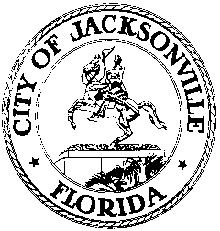 OFFICE OF THE CITY COUNCILFebruary 3, 20144:00 P.M.M E M O R A N D U MTO:	The Honorable John Crescimbeni	Peggy Sidman, Office of General Counsel	Ronnie Belton, CFOFROM:	Kirk Sherman, Chair	Ad Hoc Referendum Fiscal Impact CommitteeRE:	Ad Hoc Referendum Fiscal Impact Committee meeting notice clarificationNotice is hereby given that the Ad Hoc Referendum Fiscal Impact Committee will meet on Tuesday, February 4 2014 at 11:00 A.M. or immediately following the conclusion of the Finance Committee meeting, whichever is later, in City Council Conference Room B, Suite 425, City Hall, 117 W. Duval St, Jacksonville, Florida, for the purpose of examining the fiscal impact of the propose Charter amendment to create a library independent taxing district.All interested parties are invited to attend. Please mark your calendars accordingly. Contact Jeff Clements, City Council Research at (904) 630-1405 for information.JRCcc:	Council Members/Staff	Cheryl L. Brown, Director/Council SecretaryDana Farris, Chief, Legislative Services DivisionCarol Owens, Asst Chief, Legislative Services DivisionJeff Clements, Chief, Research Division	Kristi Sikes, Chief, Administrative Services Division	CITYC@COJ.NET	Posted Notice Board – 1st Floor City Hall	Electronic Notice Kiosk – 1st Floor City Hall	Public Notice System – City Council Web Page	Media Box	File CopySUITE 425, CITY HALL117 WEST DUVAL STREETJACKSONVILLE, FLORIDA 32202